公司代码：                      　　　　　　　　　　公司简称：2021年半年度报告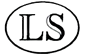 重要提示目录第一节	释义	4第二节	公司简介和主要财务指标	4第三节	管理层讨论与分析	7第四节	公司治理	18第五节	环境与社会责任	20第六节	重要事项	23第七节	股份变动及股东情况	30第八节	优先股相关情况	32第九节	债券相关情况	32第十节	财务报告	32释义公司简介和主要财务指标公司主要会计数据和财务指标主要会计数据单位：  币种：主要财务指标境内外会计准则下会计数据差异管理层讨论与分析报告期内主要经营情况主营业务分析财务报表相关科目变动分析表资产、负债情况分析境外资产情况投资状况分析其他披露事项公司治理利润分配或资本公积金转增预案半年度拟定的利润分配预案、公积金转增股本预案公司股权激励计划、员工持股计划或其他员工激励措施的情况及其影响临时公告未披露或有后续进展的激励情况股权激励情况环境与社会责任环境信息情况属于环境保护部门公布的重点排污单位的公司及其主要子公司的环保情况说明重点排污单位之外的公司环保情况说明重要事项承诺事项履行情况半年报审计情况重大诉讼、仲裁事项重大关联交易与日常经营相关的关联交易资产收购或股权收购、出售发生的关联交易共同对外投资的重大关联交易关联债权债务往来公司与存在关联关系的财务公司、公司控股财务公司与关联方之间的金融业务重大合同及其履行情况托管、承包、租赁事项报告期内履行的及尚未履行完毕的重大担保情况股份变动及股东情况股本变动情况股份变动情况表股份变动情况表股东情况董事、监事和高级管理人员情况控股股东或实际控制人变更情况优先股相关情况债券相关情况企业债券、公司债券和非金融企业债务融资工具可转换公司债券情况财务报告财务报表财务报表的编制基础重要会计政策及会计估计金融资产减值本集团需确认减值损失的金融资产系以摊余成本计量的金融资产、以公允价值计量且其变动计入其他综合收益的债务工具投资，主要包括应收票据、应收账款、其他应收款等。此外，对部分财务担保合同，也按照本部分所述会计政策计提减值准备和确认信用减值损失。（1）减值准备的确认方法本集团以预期信用损失为基础，对上述各项目按照其适用的预期信用损失计量方法（一般方法或简化方法）计提减值准备并确认信用减值损失。信用损失，是指本集团按照原实际利率折现的、根据合同应收的所有合同现金流量与预期收取的所有现金流量之间的差额，即全部现金短缺的现值。其中，对于购买或源生的已发生信用减值的金融资产，本集团按照该金融资产经信用调整的实际利率折现。预期信用损失计量的一般方法是指，本集团在每个资产负债表日评估金融资产的信用风险自初始确认后是否已经显著增加，如果信用风险自初始确认后已显著增加，本集团按照相当于整个存续期内预期信用损失的金额计量损失准备；如果信用风险自初始确认后未显著增加，本集团按照相当于未来12个月内预期信用损失的金额计量损失准备。本集团在评估预期信用损失时，考虑所有合理且有依据的信息，包括前瞻性信息。对于在资产负债表日具有较低信用风险的金融工具，本集团假设其信用风险自初始确认后并未显著增加，选择按照未来 12 个月内的预期信用损失计量损失准备，依据其信用风险自初始确认后是否已显著增加，而采用未来12月内或者整个存续期内预期信用损失金额为基础计量损失准备。（2）信用风险自初始确认后是否显著增加的判断标准如果某项金融资产在资产负债表日确定的预计存续期内的违约概率显著高于在初始确认时确定的预计存续期内的违约概率，则表明该项金融资产的信用风险显著增加。除特殊情况外，本集团采用未来12个月内发生的违约风险的变化作为整个存续期内发生违约风险变化的合理估计，来确定自初始确认后信用风险是否显著增加。通常逾期超过30日，本集团即认为该金融工具的信用风险已显著增加，除非有确凿证据证明该金融工具的信用风险自初始确认后并未显著增加。本集团在评估信用风险是否显著增加时会考虑如下因素债务人经营成果实际或预期是否发生显著变化；债务人所处的监管、经济或技术环境是否发生显著不利变化；作为债务抵押的担保物价值或第三方提供的担保或信用增级质量是否发生显著变化，这些变化预期将降低债务人按合同规定期限还款的经济动机或者影响违约概率；债务人预期表现和还款行为是否发生显著变化；本集团对金融工具信用管理方法是否发生变化等。于资产负债表日，若本集团判断金融工具只具有较低的信用风险，则本集团假定该金融工具的信用风险自初始确认后并未显著增加。如果金融工具的违约风险较低，借款人在短期内履行其合同现金流量义务的能力很强，并且即使较长时期内经济形势和经营环境存在不利变化但未必一定降低借款人履行其合同现金义务，则该金融工具被视为具有较低的信用风险。（3）已发生信用减值的金融资产的判断标准当对金融资产预期未来现金流量具有不利影响的一项或多项事件发生时，该金融资产成为已发生信用减值的金融资产。金融资产已发生信用减值的证据包括下列可观察信息：发行方或债务人发生重大财务困难；债务人违反合同，如偿付利息或本金违约或逾期等；债权人出于与债务人财务困难有关的经济或合同考虑，给予债务人在任何其他情况下都不会做出的让步；债务人很可能破产或进行其他财务重组；发行方或债务人财务困难导致该金融资产的活跃市场消失；以大幅折扣购买或源生一项金融资产，该折扣反映了发生信用损失的事实。金融资产发生信用减值，有可能是多个事件的共同作用所致，未必是可单独识别的事件所致。（4）以组合为基础评估预期信用风险的组合方法本集团对信用风险显著不同的金融资产单项评价信用风险，如：集团内部关联方往来款项；与对方存在争议或涉及诉讼、仲裁的应收款项；已有明显迹象表明债务人很可能无法履行还款义务的应收款项等。除了单项评估信用风险的金融资产外，本集团基于共同风险特征将金融资产划分为不同的组别，本集团采用的共同信用风险特征包括：金融工具类型、账龄组合等，在组合的基础上评估信用风险。（5）金融资产减值的会计处理方法期末，本集团计算各类金融资产的预计信用损失，如果该预计信用损失大于其当前减值准备的账面金额，将其差额确认为减值损失；如果小于当前减值准备的账面金额，则将差额确认为减值利得。投资性房地产固定资产固定资产的减值测试方法及减值准备计提方法固定资产的减值测试方法和减值准备计提方法详见附注五、31“长期资产减值”。其他说明与固定资产有关的后续支出，如果与该固定资产有关的经济利益很可能流入且其成本能可靠地计量，则计入固定资产成本，并终止确认被替换部分的账面价值。除此以外的其他后续支出，在发生时计入当期损益。本集团对固定资产进行定期检查所发生的大修理费用，有确凿证据表明符合固定资产确认条件的部分，计入固定资产成本；不符合固定资产确认条件的部分计入当期损益。固定资产在定期大修理间隔期间照提折旧。当固定资产处于处置状态或预期通过使用或处置不能产生经济利益时，终止确认该固定资产。固定资产出售、转让、报废或毁损的处置收入扣除其账面价值和相关税费后的差额计入当期损益。本集团至少于年度终了对固定资产的使用寿命、预计净残值和折旧方法进行复核，如发生改变则作为会计估计变更处理。安全生产费本集团根据有关规定，按财企[2012]16号文提取安全生产费用。安全生产费用及维简费于提取时计入相关产品的成本或当期损益，同时计入“专项储备”科目。提取的安全生产费及维简费按规定范围使用时，属于费用性支出的，直接冲减专项储备；形成固定资产的，先通过“在建工程”科目归集所发生的支出，待安全项目完工达到预定可使用状态时确认为固定资产；同时，按照形成固定资产的成本冲减专项储备，并确认相同金额的累计折旧。该固定资产在以后期间不再计提折旧。重要会计政策和会计估计的变更重要会计政策变更重要会计估计变更税项合并财务报表项目注释应收票据按坏账计提方法分类披露按组合计提坏账准备：应收账款按坏账计提方法分类披露按组合计提坏账准备：预付款项其他应收款应收股利其他应收款存货长期应收款长期股权投资投资性房地产投资性房地产计量模式固定资产固定资产在建工程在建工程生产性生物资产无形资产无形资产情况商誉短期借款应付票据应付账款预收款项应付职工薪酬其他应付款其他应付款其他流动负债长期借款应付债券长期应付款长期应付职工薪酬递延收益其他权益工具未分配利润营业外收入现金流量表项目现金流量表补充资料合并范围的变更非同一控制下企业合并同一控制下企业合并在其他主体中的权益在子公司中的权益在子公司的所有者权益份额发生变化且仍控制子公司的交易在合营企业或联营企业中的权益重要合营企业的主要财务信息重要联营企业的主要财务信息单位：  币种：公允价值的披露关联方及关联交易关联交易情况购销商品、提供和接受劳务的关联交易关联方应收应付款项股份支付承诺及或有事项重要承诺事项或有事项资产负债表日后事项其他重要事项前期会计差错更正资产置换分部信息母公司财务报表主要项目注释应收账款按坏账计提方法分类披露按组合计提坏账准备：坏账准备的情况其他应收款应收利息应收股利其他应收款长期股权投资营业收入和营业成本其他说明：补充资料境内外会计准则下会计数据差异